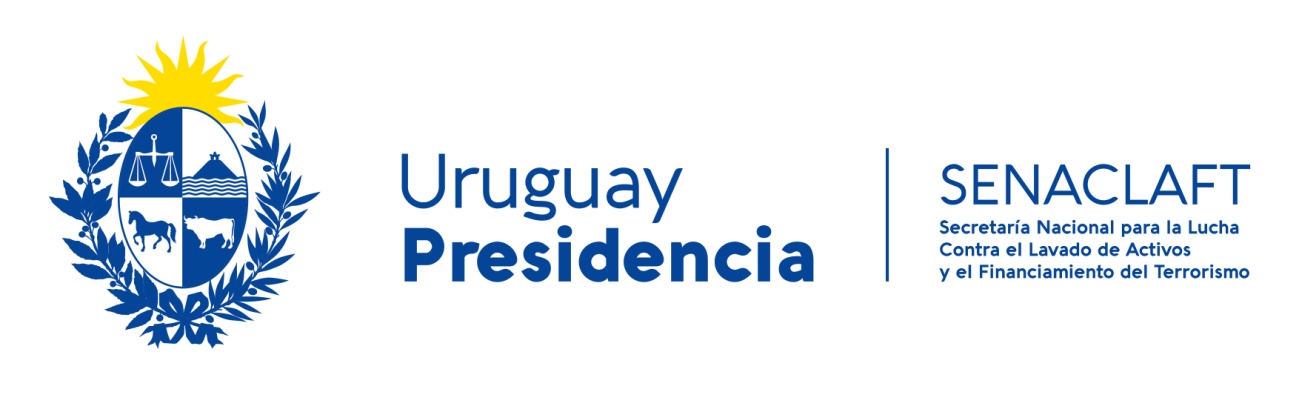 PROYECTOS CON PARTICIPACIÓN PÚBLICO - PRIVADA (LEY 18.786)REQUERIMIENTOS DE INFORMACIÓN PARA LA INSCRIPCIÓN DE ENTIDADES PARTICIPANTESInformación a presentar para la emisión del informe de la Secretaría Nacional para la Lucha contra el Lavado de Activos y el Financiamiento del Terrorismo(art.22 decreto 17/12 de 26 de enero de 2012, en la redacción dada por el decreto 261/019 de 9 de setiembre de 2019)Documentación e información a presentar con la solicitud de autorización Denominación Social de la entidad participante, número de RUT y Nombre de fantasía en caso que correspondaDomicilio, teléfono, correo electrónicoTestimonio notarial del estatuto social o contrato social, con modificaciones posteriores si existiesen, con constancia de inscripción y agregación de publicaciones. En caso de corresponder, Declaratoria Ley 17.904, inscripta.Estados contables de los últimos 3 ejercicios cerrados, debidamente firmados y con los timbres profesionales correspondientes, con dictamen de auditores externos. Directores y personal superior  de la entidad participante5) Testimonio notarial del acta de nombramiento de directores y distribución de cargos.Para cada Director se deberán completar los siguientes datos y adjuntar fotocopia de los respectivos documentos identificatorios:6) Nómina del personal superior de la sociedad (gerente general y principales gerentes de la compañía)  Para cada uno de ellos, se deberán completar los siguientes datos y adjuntar fotocopia de los respectivos documentos identificatorios:Accionistas  y Beneficiarios finales de la entidad participante 7) Presentar un detalle de los accionistas de la entidad.  Información adicional: Cuando se trate de sociedades anónimas uruguayas, se adjuntará en todos los casos  testimonio notarial del Formulario B presentado en el Banco Central del Uruguay (cumplimiento leyes 18.930 y 19.484. El escribano consignará también que el representante de la entidad le declaró que no se ha modificado la situación que surge del formulario. Otras sociedades: Testimonio Notarial del Acta del Libro de Registro de Títulos nominativos, donde conste la nómina de accionistas o Declaración Jurada de los accionistas –certificada notarialmente- en caso de que las acciones sean al portador o certificado notarial donde conste la nómina de accionistas 8) Se deberán proporcionar los datos que a continuación se indican y adjuntar fotocopia de documento identificatorio de los accionistas3 así como las personas que ejercen efectivo control de su paquete accionario si corresponde (beneficiarios finales):Accionista persona física / Beneficiario final3. Se deberá completar toda la información solicitada en este punto para los accionistas cuya participación supere el 15 % del capital integrado de la entidad, en los términos del artículo 15 literal B de la ley 19.574, de 20 de diciembre de 2017.Accionista persona jurídicaEn todos los casos, deberá acreditarse la cadena de accionistas hasta llegar al sujeto de derecho que ejerce el control e identificar al beneficiario final si corresponde4. 9) Cuando se trate de entidades que coticen sus acciones, cuotas sociales u otros títulos de participación patrimonial en Bolsas de Valores, nacionales o internacionales, se deberá informar lo siguiente:4     Según la definición del artículo 15 literal B de la ley 19.574, de 20 de diciembre de 2017, se entiende por beneficiario final a la persona física que directa o indirectamente, posea como mínimo el 15% (quince por ciento) del capital o su equivalente, o de los derechos de voto, o que por otros medios ejerza el control final sobre una entidad, considerándose tal una persona jurídica, un fideicomiso, un fondo de inversión o cualquier otro patrimonio de afectación o estructura jurídica. Se entenderá también por beneficiario final a la persona física que aporta los fondos para realizar una operación o en cuya representación se lleva a cabo una operación.Origen de los fondos a utilizar en el proyecto10) Monto a invertir en el proyectoEn este punto se deberá declarar el importe total de los fondos que se van a invertir en el proyecto.11) Detalle del origen de los fondos a aplicar al proyecto, indicando el capital aportado por cada accionista y/o entidad que participe en la financiación y presentando documentación respaldante correspondiente, por ejemplo: si el capital aportado se encuentre en una institución bancaria, no alcanzará con adjuntar un estado de cuenta sino que deberá justificarse el origen de ese dinero; si el capital aportado se origina en un préstamo, documentación del préstamo y si corresponde, justificación del origen de los fondos de la persona física o jurídica que los proporciona. En el caso de préstamo deberá adjuntarse nota firmada por la institución u organismo  correspondiente, avalando el efectivo otorgamiento del mismo y especificando el destino del mismo y sus características precisas. 12) En cada caso, se deberá presentar una Declaración Jurada que justifique el origen legítimo de los fondos, con certificación notarial de la firma del titular, quien además declarará que es beneficiario final.Detallar:  Compromiso de la entidad……..(nombre de la entidad), debidamente representada por quien suscribe el presente formulario, asume el compromiso formal de comunicar a la Unidad de Participación Público-Privada, del Ministerio de Economía y Finanzas, todas las modificaciones que proyecte realizar en la composición accionaria o en la cadena de control de la compañía durante todo el período de desarrollo del proyecto; así como también en la fuente de financiamiento del mismo. Se solicita al escribano….la certificación notarial de las firmas y de la representación invocada.Nota: La SENACLAFT podrá solicitar mayor documentación o requerir las aclaraciones que entienda del caso.Agosto 2021SENACLAFT Secretaría Nacional para La Lucha contra el Lavado de Activos y el Financiamiento del TerrorismoTorre EjecutivaPlaza Independencia 710. Montevideo- Uruguay(+5982) 1501289secantilavado@presidencia.gub.uy(indicar folio)(indicar folio)(indicar folio)NombreCargoDomicilio, correo electrónico, teléfonoDocumento de identidadCertificado de Antecedentes Judiciales o equivalente (indicar folio)NombreCargoDomicilio, correo electrónico, teléfonoDocumento de identidad(indicar folio)Certificado de Antecedentes Judiciales o equivalente (indicar folio)Nombre Nombre AccionistaParte de la cadenaBeneficiario FinalObservacionesObservacionesNombre Nombre AccionistaParte de la cadenaBeneficiario FinalObservacionesObservacionesNombre Nombre AccionistaParte de la cadenaBeneficiario FinalObservacionesObservacionesPERSONA FISICAPERSONA FISICANombreDomicilio, teléfono, correo electrónicoDocumento de identidad(indicar folio)Certificado de antecedentes judiciales (indicar folio)PERSONA JURIDICAPERSONA JURIDICADenominación socialNombre fantasíaDomicilio, correo electrónico, teléfono Documento de identidad(indicar folio)Testimonio notarial de Estatutos o  contrato social.(indicar folio)Estados contables del  último ejercicio(indicar folio)Identificar personal superior, directores, accionistas y beneficiarios finales (si corresponde), indicando:Identificar personal superior, directores, accionistas y beneficiarios finales (si corresponde), indicando:NombreDomicilio, correo electrónico, teléfonoDocumento de identidad(adjuntar copia)(indicar folio)ObservacionesNombre de la entidadBolsa de Valores en la  que operaOrganismo que supervisa la actividad de la BolsaPorcentaje del capital integrado que cotizaIndicar si las acciones o títulos están a disposición inmediata para su venta o adquisición en  dicho mercadoOrigen de los fondos a aplicar al proyecto indicando capital aportado por cada accionista o entidad que participe en la financiación(indicar folio)Declaración jurada que justifique el origen legítimo de los fondos con certificación notarial con respaldo documental(indicar folio)FirmaAclaraciónDocumento